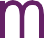 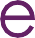 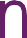 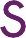 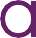 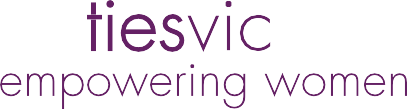 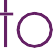 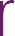 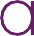 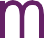 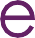 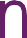 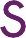 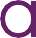 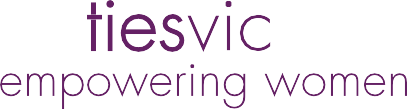 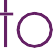 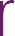 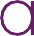 The Board and Staff of WDV warmly invite you to join us for ourAnnual General Meeting anda celebration of 25 years of WDVThursday 21 November 2019 Melbourne Town Hall- Supper Room, Level 3,90- 130 Swanston St, Melbourne  10:15am Registration opens11:00am Annual General Meeting (only WDV Full Members are  eligible to vote in the Board elections)12:00pm Lunch 12:45pm Presentation of the Brenda Gabe Leadership Award         1:30pm Panel discussion reflecting on 25 years of WDV 2:30pm Informal opportunity for members to chat and network                3.30pm Event concludesRegistration by Thursday 14 November 2019Eventbrite: https://wdv2019agmand25yearcelebration.eventbrite.com.auEmail: rsvp@wdv.org.auPhone: (03) 9286 7800Please advise us of any accessibility and/or dietary requirements and if you consent to being photographed. This event will be livestreamed. Please note that this is a scent-free event.